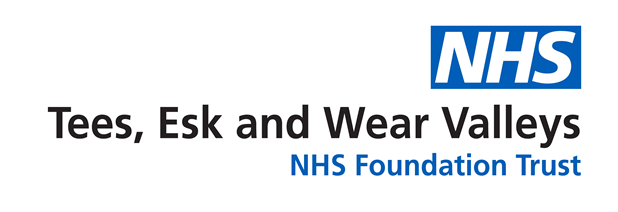 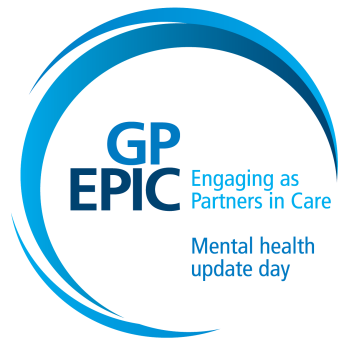 6th EPIC Mental Health Update DayEngaging as Partners in CareThursday 9th December 2021	9.45am – 4.30pm(Registration and refreshments from 8.45am)Principal York Hotel		YO24 1AAWORKSHOP BOOKING FORMPlease state below your preferred options for workshop attendance completing ALL boxes (workshop synopses and presenter biographies are included below):Workshop 1:	11.15am to 12.30pmWorkshop 2:	1.30pm to 2.45pmWorkshop 3:	3.15pm to 4.30pmPlease return forms to:	tmetcalfe@nhs.netContact Telephone: 	07966 991546Please note: Photographs will be taken throughout the Conference by our staff.  If you do not wish to be photographed please contact the conference organiser or a member of staff on the morning of the event.For office use only:General Data Protection Regulation (GDPR) came into effect on the 25th May, 2018.  TEWV is committed to meeting the legal obligation contained within this legislation and with this ensure that all personal information contained within this form will be processed, stored and used etc. to meet GDPR principles. Workshop Synopses and Presenter BiographiesWorkshop 1:  11.15am to 12.30pm WORKSHOP 2 OPTIONS ON NEXT PAGE >>>Workshop 2:  1.30pm to 2.45pm WORKSHOP 3 OPTIONS ON NEXT PAGE  >>>>>Workshop 3:  15.15pm to 16.30pmNameGP PracticeJob RoleEmailTelephone numberGP Practice AddressGP Practice Manager & Email (optional)Dietary requirements (please state)TitleYour preference 1 to 4 (first choice is 1)Managing challenging behaviour in learning disabilityBehavioural presentations and needs in young people	Long Covid and Mental HealthManaging depression and anxiety in Primary Care	TitleYour preference 1 to 5 (first choice is 1)Eating disorders for GPsManaging self-harm in adolescentsMental health consultation skills for GPs	Working with patients who have a diagnosis of emotionally unstable personality disorder (EUPD within GP settings)Responses to Trauma for ProfessionalsTitleYour preference 1 to 5 (first choice is 1)Adult ADHD for GPsProblem Gambling – What GP’s need to Know                       Suicide – awareness and preventionIntroduction to CFD/IPT and how they are used in IAPTDementia in people with learning disabilityApplication form numberApplication form loggedDate application loggedMANAGING CHALLENGING BEHAVIOUR IN LEARNING DISABILITY IN LINE WITH STOMP (STOPPING OVER MEDICATION OF PEOPLE WITH LEARNING DISABILITIES AND/OR AUTISM)Dr Neel Murugesan - Consultant Psychiatrist in Adult Learning DisabilitiesWorkshop synopsisThis workshop aims to provide delegates with an awareness and knowledge on :STOMP ( Stopping Over Medication/Prescribing in people with learning disabilities and autism )Behaviour assessment and management in Learning Disabilities practice Positive behaviour support Biography Dr Neel Murugesan completed his psychiatry training in UK and has been a consultant learning disability psychiatrist since 2011. Neel signed the STOMP pledge for TEWV in April 2017. He completed a masters in Autism at Teesside University in 2016.Email:  Neelakandan.murugesan@nhs.net   Telephone: 03000 264803BEHAVIOURAL PRESENTATIONS AND NEEDS IN YOUNG PEOPLE Kaylee Anderson - Clinical Nurse specialist and Positive Behavioural Support Lead for Teesside CAMHS.Emma Rogan – Clinical Nurse Specialist within the Intensive Positive behaviour support team Teesside CAMHS.Workshop synopsisThis workshop will focus on understanding and identifying the different causational and maintaining factors for young people who may present to your surgery with behavioural needs.  We will consider the needs of these young people and their families, and how to signpost and refer them to the most appropriate service for their needsBiography Kaylee is a Specialist Clinician working in the area of Positive Behaviour Support in Teesside CAMHS. She supports the service to understand the range of behavioural presentations of young people accessing CAMHS.Emma is a Specialist Clinician working in the Intensive Positive Behaviour Support service in Teesside CAMHS. She supports the service to work with young people under 18 with Learning Disabilities with functional challenging behaviour considered to have severe behaviour of concern/distress and where the home situation at risk of breakdown or admission is being consideredEmail: kaylee.anderson@nhs.net / emmarogan@nhs.netLONG COVID AND MENTAL HEALTH Dr Philippa Bolton is a Consultant Liaison PsychiatristWorkshop SynopsisThis workshop will cover an up to date review of evidence regarding long covid, clinician experience from working in a long covid clinic, and practical ways to support people who are living with long covid. As a psychiatrist working in the long covid service, one of the major surprises has been the very high level of depression and anxiety that has been observed in the cohort and consider whether depression and anxiety may, in fact, be core diagnostic symptoms of long covid. Some patients find this difficult to accept and we will look at how to overcome stigma by considering the consequences on overall outcome of treating, or not treating, depression and anxiety. BiographyDr Philippa Bolton is a consultant liaison psychiatrist who now works almost exclusively with community patients who have persistent physical symptoms, a very new but rapidly growing area of medicine. She is a graduate of Aberdeen University, subsequently completing a master’s degree in medical science from Leeds, and post graduate certificate in medical education from Newcastle. She also currently works for the Northern Clinical Network as a Clinical lead and works with the ICS to improve care for patients with persistent physical symptoms. Email: philippa.bolton1@nhs.netMANAGING DEPRESSION AND ANXIETY IN PRIMARY CARE Dr Ranjeet Shah - Consultant Psychiatrist (Hartlepool Access and Affective Disorders), and Associate Clinical Director (Adult Mental Health Teesside)Workshop synopsisThis workshop aims to provide delegates with the knowledge and skills necessary to:Recognise and treat Depression and Anxiety spectrum disorders in primary careKnow how to refer to the appropriate service if secondary care intervention is requiredBiographyDr Ranjeet Shah completed his Psychiatry training in the UK.  He has been working as a Consultant in the TEWV Trust for over 7 years.  His clinical role is in the Hartlepool Access and Affective Disorders teams and he is also the Associate Clinical Director of Adult Mental Health in Teesside.  He takes an active interest in teaching and training especially within primary care and regularly visits GP surgeries in Hartlepool and Teesside.  He has facilitated and delivered several Lunch and Learn sessions for GPs in Hartlepool.Email:  ranjeet.shah@nhs.net    Telephone:  01429 803752 EATING DISORDERS FOR GP’sNick Wolstenholme - Consultant Psychiatrist in Eating Disorders, TEWVWorkshop synopsisThis interactive workshop will discuss:Recognising patients with eating disorders and how they may present in primary care, both typical and atypical casesUnderstanding what drives the behaviourUnderstanding the risks associated with starvation, refeeding syndrome and compensatory behaviours and when to escalateWhen and how to refer to appropriate secondary servicesBiographyDr Nick Wolstenholme is a Consultant Psychiatrist at a Community and Day Service Eating Disorders Team in Stockton-on-Tees. Dr Wolstenholme has an active interest in raising the profile of eating disorders, and in particular teaching.  He provides regular teaching to medical students, junior doctors and healthcare professionals in a wide variety of settings across the region.  He takes an active interest in research and is a principle investigator for a multi-centre study. He is also involved in the provider collaborative for the North Centre of Eating Disorders.Email:  nicholas.wolstenholme@nhs.net   Telephone:  07786 312897MENTAL HEALTH CONSULTATION SKILLS FOR GP’sAntony Stones - Advanced Clinical Practitioner for Haxby Group, YorkWorkshop synopsisIn this session I will discuss the patient experience of mental health, the impact this can have on consultations, and approaches that may facilitate an effective consultation. The aim of the session is to:increase confidence in undertaking mental health consultations and maximise clinical effectiveness to improve outcomes for both clinician and patient. BiographyAfter a decade as a paramedic for Yorkshire Ambulance Service I made the move into primary care and am now an Advanced Clinical Practitioner for Haxby Group. For my MSc dissertation I analysed the evidence for non-pharmacological means of addressing anxiety and depression and produced a patient information leaflet. I have lived with anxiety and depression for many years and developed PTSD whilst working as a paramedic, as such I have been on both sides of the desk for mental health consultations and have learnt a lot that isn't necessarily taught in the classroom. ‘WORKING WITH PATIENTS WHO HAVE A DIAGNOSIS OF EMOTIONALLY UNSTABLE PERSONALITY DISORDER (EUPD WITHIN GP SETTINGS Dr James Bowness Clarke - Consultant Clinical Psychologist, Durham and Darlington Crisis Services Workshop synopsisThe workshop will review diagnostic criteria, good practice for risk management and intervention plans for patients who have a diagnosis, or present with symptoms, of EUPD. We will spend time reviewing factors that contribute to clients presenting with symptoms of EUPD, referencing attachment theory. The workshop will be interactive and use a case example to relate theory into practice. There will also be an opportunity for attendees to discuss clinical examples they have encountered; we will review clinical cases of patients who have input from specialist mental health teams, as well as managing patients who only receive support from their GP.BiographyThe workshop will be delivered by Dr James Bowness Clarke, Consultant Psychologist for Durham and Darlington Crisis Services. I have extensive experience of delivering Dialectic Behaviour Therapy for patients with a diagnosis of EUPD in community settings, further to managing patients with EUPD who present to crisis services with high levels of risk’. Email:  j.bownessclarke@nhs.net   Tel:  075571 58965PROBLEM GAMBLING – WHAT GP’s NEED TO KNOW Matt Gaskell - Consultant Psychologist & Clinical Lead for the NHS Northern Gambling ServiceWorkshop Synopsis Gambling addiction has been called an epidemic and a public health crisis, yet it has had little penetration into primary care, unlike alcohol misuse. A recent YouGov prevalence survey showed there are 1.4m adults with gambling disorder, whereas we have 580,000 adults with alcohol dependence. It has the highest suicide rate of all the addictions, with a recent study showing a gambling addict has fifteen times the risk of the general population. Gambling operates under outdated legislation that has not kept up with the rapid expansion of the gambling industry and of highly addictive products often played online in isolation. Gambling addiction devastates every domain of your life (e.g. mental health, physical health, relationships, finances, parenting, employment and education) yet can be kept hidden well into the throws of addiction. It not only affects individuals, but families, communities and society as a whole.This Workshop will be a call to arms for all GPs and Primary Care staff to Raise awareness of this hidden epidemic and the support availableUnderstand how to identify these problems and where to access help It will outline the work of the NHS Northern Gambling ServiceBiographyMatt Gaskell is the Clinical Lead for Addictions for The Leeds & York Partnership NHS Foundation Trust. He is a graduate of University of Sussex and University of Liverpool, where he completed his post-graduate studies in 1999. He became head of addiction treatment for the high security prison estate in the 2000’s before moving to the Leeds Addiction Unit where he became Clinical Lead as well as programme manager for the degree programme in Addictions at University of Leeds. In 2019 he became Clinical Lead for the new NHS Northern Gambling Service, which has clinics in the North East, North West, & Yorkshire. He advocates for a public health approach to preventing and minimising gambling harm, and has twice given evidence to parliamentary committees on reducing gambling harm.Email:  matthew.gaskell@nhs.net    Telephone:  0300 300 1490SUICIDE – AWARENESS AND PREVENTION Dr James Sampford - Consultant Liaison Psychiatrist, Crisis Resolution and Home-Based Treatment Team/ Liaison Mental Health Team.Workshop synopsisThis workshop covers the fundamental concepts of suicide awareness for GPs.  Through practical case scenarios and group discussion, the session will include:A consideration of risk factors associated with suicideHow to assess for potential suicidal ideationCase scenariosThe role of general practice in this fieldBiographyDr James Sampford trained in medicine at the University of Glasgow before completing the Foundation Year programme and Psychiatric Core Training in the West of Scotland Deanery.  He decided to return home to Yorkshire to complete Higher Training in Psychiatry (working in Leeds and York), before accepting a Consultant Post with the Crisis Resolution and Home-Based Treatment Team in York and Selby in 2015.  Dr Sampford’s main clinical interests lie in acute psychiatry.  He holds accreditation from the Royal College of Psychiatrists in Liaison Psychiatry; his role has diversified in recent years to include Liaison Psychiatry work in York Hospital, alongside Crisis and Home-based Treatment.  Both areas involve intensive working with patients at high risk of suicide.  Dr. Sampford regularly delivers training on suicide risk assessment and management for the Foundation Year programme in Yorkshire and to a variety of clinical teams at York Hospital.Email:  james.sampford@nhs.net   Telephone:  01904 526582INTRODUCTION TO COUNSELLING FOR DEPRESSION AND INTER-PERSONAL THERAPY AND HOW THEY ARE USED IN IAPT Anne Found is the Lead Counsellor for the York & Selby IAPT Service,Workshop synopsisIntroduction to Counselling for Depression (CFD) and Interpersonal Therapy (IPT) how they are used in IAPThow the models treat depressionwho they are appropriate for and the evidence base behind the two modalitiesBiographyAnne Found is the Lead Counsellor for the York & Selby IAPT Service, having been in post since September 2018. Anne qualified as a counsellor in 2009 and has worked in primary care since. In 2012 Anne joined an IAPT Service within Humber NHS Foundation Trust were she was employed as Senior Counsellor. Anne is qualified in Counselling for Depression as clinician and supervisor. Anne has a special interest in working with loss and bereavement and is also a Champion of Older Adults. Email:  anne.found1@nhs.net